Утверждено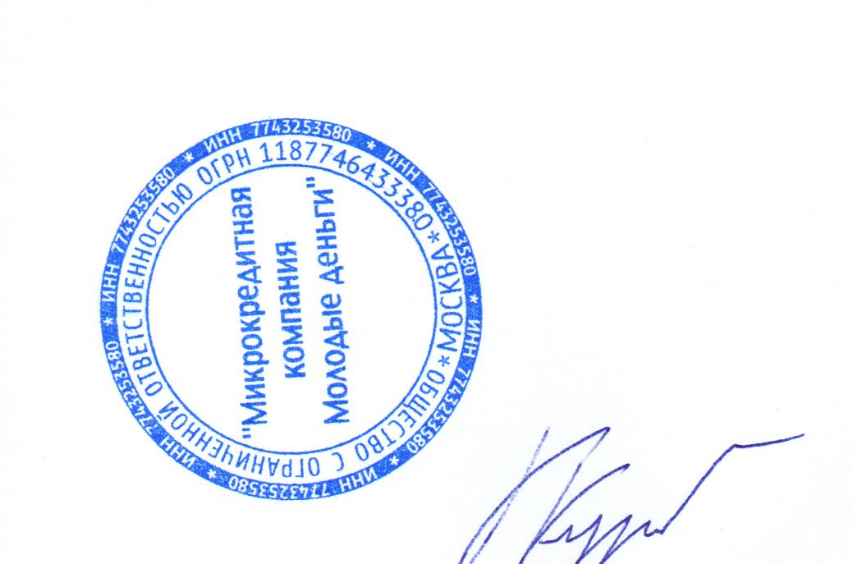 Генеральный директорООО «Микрокредитная компанияМолодые деньги»01.07.2023________________ В.Б.КурнаковУСЛОВИЯ ПРОВЕДЕНИЯ АКЦИИ «Первый займ 0%»Акция "Первый займ 0%"ИСТОЧНИК ИНФОРМАЦИИ ОБ ОРГАНИЗАТОРЕ АКЦИИ, О ПРАВИЛАХ ЕЁ ПРОВЕДЕНИЯ, СРОКАХ ПРОВЕДЕНИЯ: 88006007000
*ПРОЦЕНТНАЯ СТАВКА ПО ЗАЙМУ В ДЕНЬ ДОСТИГАЕТСЯ ПУТЕМ ПРЕДОСТАВЛЕНИЯ СКИДКИ В ВИДЕ СНИЖЕНИЯ ПРОЦЕНТНОЙ СТАВКИ ПО ДОГОВОРУ ЗАЙМА ДО 100% И ПРЕДОСТАВЛЯЕТСЯ ПРИ СТРОГОМ СОБЛЮДЕНИИ ВСЕХ УСЛОВИЙ ДЛЯ УЧАСТНИКОВ, СООТВЕТСТВУЮЩИХ ТРЕБОВАНИЯМ. ПРИ УСЛОВИИ ПОЛНОГО ПОГАШЕНИЯ ЗАЙМА В ТЕЧЕНИИ 5 ДНЕЙ. ОКОНЧАТЕЛЬНЫЕ УСЛОВИЯ ПРЕДОСТАВЛЕНИЯ СКИДКИ В ВИДЕ СНИЖЕНИЯ ПРОЦЕНТНОЙ СТАВКИ ПО ДОГОВОРУ ЗАЙМА ДО 100% ПРЕДЛАГАЮТСЯ В ИНДИВИДУАЛЬНОМ ПОРЯДКЕ. СРОК ПРОВЕДЕНИЯ АКЦИИ: С 01.09.2018 Г. ДО 01.09.2030 Г. ВКЛЮЧИТЕЛЬНО. УСЛОВИЯ АКЦИИ МОГУТ БЫТЬ ИЗМЕНЕНЫ. ИСТОЧНИКИ ИНФОРМАЦИИ ОБ ОРГАНИЗАТОРЕ, О ПРАВИЛАХ ЕЁ ПРОВЕДЕНИЯ И СРОКАХ: САЙТ www.semdengi.ru, ТЕЛ. 8(4162)21-01-03. ЗАЙМЫ ПРЕДОСТАВЛЯЕТ ООО «Микрокредитная компания Молодые деньги» (Далее-МКК), ИНН 7743253580, НОМЕР В РЕЕСТРЕ МФО №1803045008877. СУММА ОТ 1000 ДО 10000 РУБ. СРОК ЗАЙМА ОТ 1 ДО 15 ДНЕЙ. ПРОЦЕНТНАЯ СТАВКА ПО ЗАЙМУ ОТ 0% ДО 0,8% В ДЕНЬ (ПОЛНАЯ СТОИМОСТЬ ЗАЙМА ОТ 0% ДО 292% ГОДОВЫХ). ОФОРМЛЕНИЕ ДОКУМЕНТОВ, НЕОБХОДИМЫХ ДЛЯ ЗАКЛЮЧЕНИЯ ДОГОВОРА ЗАЙМА МОЖЕТ ПРОИЗВОДИТЬСЯ ПРИ НАЛИЧИИ ПРЕДЛОЖЕНИЯ ОРГАНИЗАТОРА АКЦИИ, И ЕСЛИ ОДНОВРЕМЕННО СОБЛЮДАЮТСЯ СЛЕДУЮЩИЕ УСЛОВИЯ: ГРАЖДАНИН РФ, ВОЗРАСТ ОТ 18 ДО 70 ЛЕТ, ПОСТОЯННАЯ РЕГИСТРАЦИЯ НА ТЕРРИТОРИИ РФ, ПОСТОЯННОЕ МЕСТО РАБОТЫ (ЛИБО ПЕНСИОНЕР ПО СТАРОСТИ ИЛИ ЗА ВЫСЛУГУ ЛЕТ). ОРГАНИЗАТОР АКЦИИ ОСТАВЛЯЕТ ЗА СОБОЙ ИСКЛЮЧИТЕЛЬНОЕ ПРАВО НА ПРЕДОСТАВЛЕНИЕ ИЛИ ОТКАЗ ОТ ПРЕДСТАВЛЕНИЯ ЗАЙМА. ЗАЁМ ПРЕДОСТАВЛЯЕТСЯ НА УСМОТРЕНИЕ ОРГАНИЗАТОРА АКЦИИ. 
УСЛОВИЯ ПРОВЕДЕНИЯ АКЦИИ «Первый займ 0%»1. Общие положения Акции1.1 Наименование Акции – «Первый займ 0%» (далее – Акция).1.2 Акция является стимулирующим мероприятием, целями проведения которого являются привлечение внимания потребителя к финансовым услугам МКК , формирование и поддержание интереса к ним и их продвижение на рынке. 1.3 Настоящие правила определяют: порядок, условия, место и сроки проведения Акции.1.4 Акция проводится в офисах выдачи займов во всех населенных пунктах присутствия.1.5. В Акции участвуют продукты «До зарплаты» и «Пенсионный».1.6. Акция не суммируется с другими скидками/акциями, если иное не оговорено условиями акции.2. Информация об организаторе2.1 Организатором Акции является ООО «Микрокредитная компания Молодые деньги» (далее – МКК), ОГРН 1187746433380, ИНН 7743253580, адрес: 675004,Амурская область, г.Благовещенск, ул. Горького, 235/2, оф 310. Адрес местонахождения исполнительного органа: 675004, Амурская область, г. Благовещенск, ул. Горького 235/2 оф 310., регистрационный номер в реестре МФО № №1803045008877.3. Требования к участникам Акции3.1 Участниками Акции могут быть физические лица граждане Российской Федерации, соответствующие требованиям, установленным МКК для Заемщиков, впервые оформившие Договор займа в МКК и выполнившие все Условия акции.3.2 В Акции не принимают участие сотрудники МКК, а также лица ранее заключившие Договоры займа в офисах МКК.3.3 МКК вправе отказать в участии в Акции лицу, которое в соответствии с настоящими Правилами не имеет права участия в Акции и (или) не соответствует требованиям, предъявляемым к Заемщикам.4. Сроки проведения Акции4.1 Срок проведения акции: с 01.09.2018 г. по 01.09.2030 г. (включительно) (Далее – Период проведения Акции).4.2 По усмотрению Компании период проведения Акции может быть продлен. В случае продления Периода проведения Акции информация будет размещена на официальном сайте МКК в сети интернет – www.semdengi.ru.4.3 МКК оставляет за собой право на досрочное прекращение и (или) приостановление акции без указания причин такого прекращения и (или) приостановления. Информирование о досрочном прекращении и (или) приостановлении акции осуществляется путем уведомления в виде размещения сообщения на официальном сайте МКК в сети интернет - www.semdengi.ru.5. Условия Акции5.1 Акция проводится путем предоставления скидки в виде снижения процентной ставки по Договору займа на 100% и предоставляется при строгом соблюдении всех условий Акции. 5.2 На момент получения займа, Клиент не должен иметь ни одного займа в МКК как действующего, так и погашенного.5.3 Срок, в течение которого не начисляются проценты, составляет не более 5 (пяти) дней, при этом Клиент для получения скидки должен в полном объеме погасить заем в указанные сроки.5.4 Клиент может оформить заем на более длительный срок (до 15 дней), но, чтобы воспользоваться акцией, необходимо полностью погасить заем не позднее чем на 5 (пятый) день пользования.5.5 Если клиент не закрывает заем в полном объеме в срок 5 (пять) дней или продлевает срок действия займа, то этот клиент автоматически теряет право на участие в акции.  Проценты по займу в таком случае начисляются в полном объеме согласно ставке, указанной в индивидуальных условиях займа, с первого дня пользования займом.5.6 Процентная ставка по акции определяется службой авторизации МКК. По результатам проведения анализа, определяется ставка от нуля до максимальной ставки, действующей в МКК.6. Порядок информирования о правилах проведения Акции6.1 Для информирования участников Акции настоящие правила размещены в сети Интернет на официальном сайте Компании по адресу: www.semdengi.ru.6.2 Участники Акции также могут получить необходимую информацию об Акции по номеру 8 (4162) 21-01-03.6.3 Основным способом публичного уведомления Участников Акции о досрочном прекращении Акции, приостановлении Акции и других изменениях в Акции является публичное уведомление в виде размещения сообщения на официальном сайте МКК в сети интернет www.semdengi.ru.7. Персональные данные7.1 Принимая участи в Акции и добровольно предоставляя свои персональные данные, Участник подтверждает сове согласие на обработку Организатором Акции предоставленных персональных данных, включая сбор, запись, систематизацию, накопление, использование, хранение, уточнение, обновление, изменение, извлечение, использование, передачу, распространение, обезличивание, блокирование, удаление, уничтожение для целей проведения Акции на весь срок ее проведения и в течении 5-ти (пяти) лет после её окончания, в соответствии с положениями предусмотренными Федеральным законом РФ № 152-Фз от 27 июля 2006 г. «О персональных данных» (далее – Закон)7.2 Указанное согласие может быть отозвано Участником в любое время путем уведомления, направленного в письменном виде по адресу Организатора.7.3 Участники обязуются указывать точные, актуальные и достоверные данные.7.4 Принимая решение об участии в Акции, Участник тем самым подтверждает согласие с тем, что любая, добровольно предоставленная им информация, может обрабатываться Организатором, его уполномоченными представителями, иными лицами, привлекаемыми Организатором к проведению Акции) в целях выполнения Организатором обязательств в соответствии с настоящими Правилами и (или) рекламными агентствами в рекламных целях, без получения дополнительного согласия Участника и без уплаты ему какого-либо вознаграждения.7.5 Участники понимают и соглашаются с тем, что персональные данные, указанные/предоставленные ими для участия в Акции, буду обрабатываться всеми необходимыми способами в целях проведения Акции, иными целями в соответствии с настоящими Правилами, и дают свое согласие на такую обработку.7.6 Участник Акции, принимая участие в Акции дает сове согласие Организатору на обработку его персональных данных, в том числе, но не ограничиваясь данными: фамилия, имя, отчество; любые биометрические данные включая фото/видео/аудио - материалы; иные материалы, относящиеся к персональным данным участников акции, в целях их использования в рекламных материалах и рекламы; продвижения товаров и услуг Организатора Акции;7.7 Участник Акции, принимая участи в Акции, подтверждает свое согласие на дачу рекламных интервью об участии в Акции, в том числе по радио, телевидению, в информационно – телекоммуникационной сети «Интернет», а равно и в иных средствах массовой информации, а также подтверждает свое согласие сниматься для изготовления любых графических рекламных материалах Организатора Акции без уплаты за это какого – либо вознаграждения. Все права на интервью и результаты съемок принадлежат Организатору Акции.8. Заключительные положения8.1 Порядок проведения Акции, настоящие Правила, а также любая деятельность Организатора по проведению акции регулируется законодательством Российской Федерации.8.2 В случае возникновения обстоятельств непреодолимой силы, результатом которых стала невозможность дальнейшего проведения Акции, Организатор вправе временно приостановить или полностью прекратить проведение Акции разместив об этом информацию на сайте www.semdengi.ru.8.3 Право давать разъяснение и толкование всех неясных, неточных и двусмысленных положений настоящих Правил принадлежит исключительно Организатору Акции.8.4 Все споры связанные с проведением Акции и ее итогами разрешаются сторонами путем переговоров, а в случае не достижения согласия споры передаются на разрешение в Арбитражный суд Амурской области.8.5 Принимая участи в Акции Участник подтверждает, что ознакомлен и согласен с Правилами проведения стимулирующего мероприятия. 